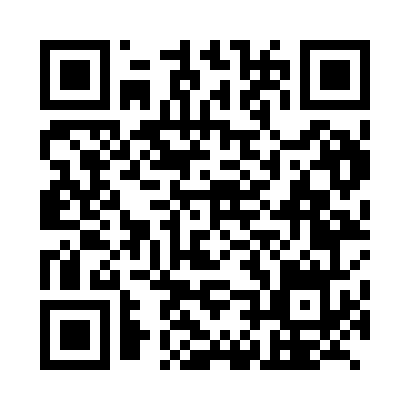 Prayer times for Petorca, ChileWed 1 May 2024 - Fri 31 May 2024High Latitude Method: NonePrayer Calculation Method: Muslim World LeagueAsar Calculation Method: ShafiPrayer times provided by https://www.salahtimes.comDateDayFajrSunriseDhuhrAsrMaghribIsha1Wed5:537:1612:413:426:057:232Thu5:547:1712:413:426:047:223Fri5:547:1812:403:416:037:224Sat5:557:1812:403:406:027:215Sun5:557:1912:403:406:017:206Mon5:567:2012:403:396:007:197Tue5:577:2112:403:385:597:198Wed5:577:2112:403:385:597:189Thu5:587:2212:403:375:587:1710Fri5:587:2312:403:365:577:1711Sat5:597:2312:403:365:567:1612Sun5:597:2412:403:355:567:1513Mon6:007:2512:403:355:557:1514Tue6:017:2512:403:345:547:1415Wed6:017:2612:403:345:547:1416Thu6:027:2712:403:335:537:1317Fri6:027:2712:403:335:527:1318Sat6:037:2812:403:325:527:1219Sun6:037:2912:403:325:517:1220Mon6:047:2912:403:315:517:1221Tue6:047:3012:403:315:507:1122Wed6:057:3112:403:305:507:1123Thu6:057:3112:403:305:497:1024Fri6:067:3212:413:305:497:1025Sat6:077:3312:413:295:497:1026Sun6:077:3312:413:295:487:0927Mon6:087:3412:413:295:487:0928Tue6:087:3412:413:295:477:0929Wed6:097:3512:413:285:477:0930Thu6:097:3612:413:285:477:0931Fri6:097:3612:413:285:477:08